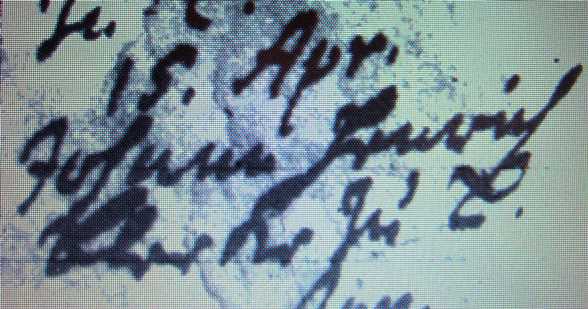 Kirchenbuch Lerbeck 1744; ARCHION-Bild 122 in „Taufen etc. 1656 – 1798“(sehr schwache Vorlage)Abschrift:„15. Apr. Johann Henrich Bleeke zu L. (Lerbeck, KJK)“.